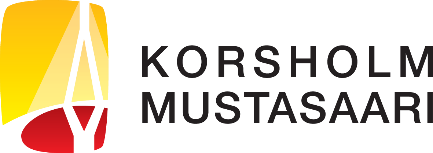 Hakemus perusopetuksen aamu- ja iltapäivätoiminnan maksusta vapauttamiseksi tai maksun alentamiseksiTäytetty lomake liitteineen toimitetaan osoitteeseen Mustasaaren kunta, Sivistysosasto, Taloussuunnittelija, Keskustie 4, 65610 Mustasaari. Puhelin 06 327 7170 (taloussuunnittelija).Hakemuksen voi myös lähettää sähköpostitse osoitteeseen info@korsholm.fiHUOM.! Kaikki kentät täytettäväHuoltaja tulee hakea maksusta vapauttamista tai maksun alentamista lukuvuoden alettua. Jos perheen tulot muuttuvat päätöksenteon jälkeen tai perhekoko kasvaa, asiasta on ilmoitettava Mustasaaren kunnan sivistysosastolle (yhteystiedot lomakkeessa). Virheellisten tietojen perusteella myönnetty asiakasmaksun alentaminen tai maksusta vapauttaminen voidaan periä takaisin asiakkaalta takautuvasti.Päätös asiakasmaksun alentamisesta 50 prosentilla tai maksusta vapauttamiseksi on mahdollista tehdä sen kuukauden alusta alkaen, kun hakemus liitteineen on saapunut sivistysosastolle. Päätös on voimassa korkeintaan kyseisen lukuvuoden loppuun. Asiakasmaksun alentamista tai maksusta vapauttamista ei myönnetä takautuvasti.Perusopetuksen aamu- ja iltapäivätoiminnan maksuhuojennusrajatPerheen kokoa määriteltäessä otetaan huomioon yhteistaloudessa avioliitossa tai avioliitonomaisissa olosuhteissa elävät henkilöt sekä molempien samassa taloudessa elävät alaikäiset lapset. Tarvittaessa tiedot tarkastetaan väestörekisteristä.Asiakasmaksua alennettaessa tai maksusta vapautettaessa tuloina otetaan huomioon samassa taloudessa elävän lapsen, vanhemman tai muun huoltajan sekä hänen kanssaan yhteistaloudessa avioliitossa tai avioliitonomaisissa olosuhteissa elävän henkilön veronalaiset ansio- ja pääomatulot sekä verosta vapaat tulot. Jos kuukausittaiset tulot vaihtelevat, otetaan kuukausitulona huomioon viimeksi kuluneen vuoden keskimääräinen kuukausitulo. Veronalaisena tulona voidaan ottaa huomioon myös viimeksi toimitetussa verotuksessa vahvistetut vastaavat veronalaiset tulot korotettuina niillä prosenttimäärillä, jotka Verohallinto vahvistaa vuosittain antamissaan päätöksissä ennakkoperinnän laskemisperusteista.Tulona ei oteta huomioon lapsilisää, vammaisetuuksista annetun lain (570/2007) mukaista etuutta, kansaneläkelain (568/2007) mukaista lapsikorotusta, asumistukea, tapaturmavakuutuksen perusteella suoritettavia sairaanhoito- ja tutkimuskuluja, sotilasavustusta, rintamalisää, opintorahaa, aikuiskoulutustukea, opintotuen asumislisää, toimeentulotukena maksettavaa toimintarahaa ja matkakorvausta, Kansaneläkelaitoksen kuntoutusetuuksista ja kuntoutusrahaetuuksista annetun lain (566/2005) mukaista ylläpitokorvausta, julkisesta työvoima- ja yrityspalvelusta annetun lain (916/2012) mukaista kulukorvausta, opintojen johdosta suoritettavia apurahoja ja muita vastaavia avustuksia, perhehoidon kustannusten korvauksia eikä lasten kotihoidon tukea.Tulojen vähennyksenä otetaan huomioon suoritetut elatusavut ja tosiasiallisista perhesuhteista johtuvat muut vastaavat kustannukset sekä kiinteistön luovutuksen yhteydessä määräajaksi tai elinkaudeksi pidätetty rahana suoritettava etuus (syytinki).Vapautus maksusta tai maksun alentaminen ajalle (enintään lukuvuodeksi)      /       20       -       /       20      HakijaNimiNimiPuhelin (päivisin)HakijaOsoiteOsoiteSyntymäaikaHakijaSähköpostiSähköpostiLapsen tiedot (jota hakemus koskee)Lapsen nimiLapsen nimiLapsen tiedot (jota hakemus koskee)Aamu- ja iltapäivätoimintapaikkaAamu- ja iltapäivätoimintapaikkaAamu- ja iltapäivätoimintapaikkaPerheen muut alle 18-vuotiaat lapsetLapsen nimiLapsen nimiSyntymäaikaPerheen muut alle 18-vuotiaat lapsetLapsen nimiLapsen nimiSyntymäaikaPerheen muut alle 18-vuotiaat lapsetLapsen nimiLapsen nimiSyntymäaikaVanhemmat tai muut samassa taloudessa asuvatHuoltajan / muun aikuisen nimiSyntymäaikaPerheen bruttotulot yhteensä / kkVanhemmat tai muut samassa taloudessa asuvatHuoltajan / muun aikuisen nimiSyntymäaikaPerheen bruttotulot yhteensä / kkVanhemmat tai muut samassa taloudessa asuvatHuoltajan / muun aikuisen nimiSyntymäaikaPerheen bruttotulot yhteensä / kkTULOSELVITYKSESSÄ TARVITTAVAT LIITTEETTULOSELVITYKSESSÄ TARVITTAVAT LIITTEET(X) Rastita jätetyt liitteetEdellisen kuukauden palkkalaskelma, josta käy ilmi tulokertymä ja lomaraha (mielellään eriteltynä).Palkanlaskijan arvio tulevasta kuukausitulosta, jos kertymää ei ole käytettävissä (uusi työsuhde).Jäljennös päivärahapäätöksestä.Opiskelutodistus.Kuitti tai sopimusjäljennös saadusta elatusavusta tai elatustuesta eriteltynä jokaisesta lapsesta. Myös lapsille maksettu eläke eriteltynä jokaisesta lapsesta.Kuitti tai sopimusjäljennös maksetusta elatusavusta tai elatustuesta.Tositteet muista maksuun vaikuttavista tulosta.Selvitys yritystulosta: Selvitykseen liitetään viimeiset tilinpäätöstiedot. Jos tiedot ovat muuttuneet, muuttuneista tiedoista viimeinen muodostunut tuloslaskelma ja tase. Aloittava yrittäjä toimittaa arvion yritystulostaan.Vakuutan antamani tiedot oikeiksiMustasaaressa       /       20       Hakijan allekirjoitus ja nimenselvennysTulorajat 1.11.2020 alkaenTulorajat 1.11.2020 alkaenTulorajat 1.11.2020 alkaenPerhekokoAsiakasmaksu –50 %(bruttoraja €/kk)Vapautus asiakasmaksusta(bruttoraja €/kk)22 1041 40332 5951 73043 0792 05353 2862 19163 4922 328